Nome e Sobrenome 	 	 	 	 	 	 	 Endereço, n°  BairroCEP  Cidade  Estado                           Telefones  e-mail   Idade  Nacionalidade  Estado CivilObjetivo: Arquiteto Síntese de Qualificações   Atuação na área de Arquitetura e Urbanismo, com habilidade para atuar na elaboração de projetos, definição de materiais, acabamentos, técnicas e metodologias, execução de obras e serviços e estudos de viabilidade financeira, econômica e ambiental. Conhecimentos na elaboração e projeto de plantas e mapas de urbanismo, levantamento de medidas, criação de memoriais descritivos e quantitativos e acompanhamento de projetos em órgão públicos. Vivência no atendimento aos clientes, recepção de documentos e encaminhamento de processos para aprovação de projetos.  Formação Acadêmica Graduação em Arquitetura e Urbanismo – conclusão em xx/xxxxNome da Instituição - SIGLA Formação Complementar Gestão de Projetos – anoNome da InstituiçãoHistória da Arte – anoNome da InstituiçãoExperiência Profissional 10/2019 a 10/2020           Nome da Empresa 	 	 	      Empresa nacional do segmento de construção civil.  	 	 	                   Cargo: Arquiteto Elaboração de projetos 3D em softwares especializado, ressaltando a necessidade do negócio e/ou residênciasCriação de maquetes físicas e virtuais para o melhor estudo e ilustração de projetos recebidos Idiomas  Inglês – Intermediário  InformáticaConhecimentos em AutoCAD, Sketchup, 3D Max, Photoshop, Pacote Office e Internet.  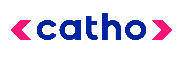 Modelo de Currículo na área de Arquitetura – Catho                                                                         